Free2move eSolutions et ses solutions de rechargeaux côtés des nouveaux E-Doblò de Fiat et Fiat Professional Milan, 5 décembre 2022 – La cinquième génération du véhicule utilitaire entre dans le monde de la mobilité électrique avec l’E-Doblò, version entièrement BEV avec batterie de 50 kWh et une puissance de 100 kW, capable d’une autonomie allant jusqu’à 282 kilomètres et d’une recharge à 80 % en 30 minutes en mode de recharge rapide.C’est aux côtés d’E-Doblò – en commençant par le test de conduite pour la présentation aux médias qui a lieu aujourd’hui à Milan – que Free2move eSolutions présente ses solutions de recharge. Tout d’abord eProWallbox, une famille complète de dispositifs de recharge en mesure de satisfaire les nombreuses exigences des clients les plus variés, puisqu’elle propose des solutions aussi bien pour ceux qui veulent recharger leur voiture dans le garage de leur habitation, que pour les gérants de flottes ou encore les responsables de parkings publics ou privés.Les dispositifs eProWallbox offrent une grande flexibilité en termes de fonctionnement et de coûts. Avec une puissance modulable de 7,4 à 22 kW, ils permettent également la recharge à distance, uniquement pour ceux qui sont autorisés, directement sur smartphone grâce au contrôle d’accès.Toute la famille des dispositifs de recharge eProWallbox (eProWallbox, eProWallbox Move et eProfessional) a obtenu la certification Type Approved TÜV Rheinland, qui s’ajoute à toutes les certifications obligatoires prévues par l’Union Européenne. Les dispositifs eProWallbox ont en outre été officiellement validés par les organes techniques de Stellantis et sont donc parfaitement compatibles avec toutes les voitures électriques et hybrides rechargeables du groupe. Free2move eSolutions se confirme ainsi comme l’un des producteurs européens d’équipements de service de véhicules électriques (EVSE) les plus soucieux de la sécurité des consommateurs.La solution la plus pratique pour recharger jusqu’à deux véhicules en même temps avec une puissance maximale de 44 kW est par contre l’ePublic, l’offre Free2move eSolutions idéale pour les parkings publics ou réservés. Résistant à toutes les conditions atmosphériques et aux manipulations, elle est dotée d’un compteur certifié MID (directive sur les instruments de mesure) permettant d’utiliser les données de consommation à des fins fiscales.Afin de jouir d’une pleine liberté et de recharger le nouveau E-Doblò en itinérance, Free2move eSolutions propose eSolutions Charging, une application conçue pour répondre aux besoins de ceux qui font leurs premiers pas dans l’eMobilité et de ceux qui doivent utiliser plus fréquemment la mobilité électrique « en déplacement ».Grâce à eSolutions Charging, la couverture est garantie dans 29 pays et sur plus de 360 000 points de recharge. L’application permet non seulement de recharger l’E-Doblò, mais aussi de gérer toutes les activités liées à la recharge. Deux possibilités sont offertes aux utilisateurs. La première, « Pay as you move Beginner », est dédiée à ceux qui font leurs premiers pas dans l’e-mobilité et rechargent occasionnellement : pour un paiement de 0,90 euro par session, il est possible d’accéder au réseau de recharge.La deuxième solution, « Pay as you move Advanced », est dédiée par contre à ceux qui utilisent plus fréquemment et habituellement la recharge « en déplacement » et souhaitent bénéficier pleinement des avantages de l’e-mobilité. Pour la somme mensuelle de 4,99 euros, il est possible d’accéder au réseau de recharge sans aucun frais de gestion par session.Pour Costantino Fassino, Responsable des opérations commerciales de Free2move eSolutions, « être aux côtés d’un modèle aussi important que le Doblò représente notre volonté, d’une part, d’accompagner la marque sur la voie d’une croissance rapide vers une gamme entièrement électrique et, d’autre part, de soutenir les clients en éliminant leur angoisse de la recharge, grâce à des offres intelligentes, sur mesure et abordables ».***Free2move & Free2move eSolutionsFree2move est une marque de mobilité globale offrant un écosystème complet et unique pour ses clients privés et professionnels à travers le monde entier S’appuyant sur les données et la technologie, Free2move place l’expérience client au cœur de l’entreprise pour réinventer la mobilité et faciliter la transition vers l’électromobilité.Free2move eSolutions est un joint-venture entre Stellantis et NHOA, né pour soutenir et favoriser la transition vers la mobilité électrique, en jouant un rôle actif pour atteindre une mobilité accessible et propre. Pour le faire, elle offre aux différents types de clients des produits et des services novateurs et sur mesure, qui contribuent à la réduction des émissions de CO2.Visitez nos sites Web : www.free2move.com, www.esolutions.free2move.com.ContactsNatalia Helueni, +39 333 2148455, natalia.helueni@f2m-esolutions.comMarco Belletti, +39 334 6004837, marco.belletti@f2m-esolutions.com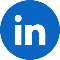 Suivez-nous sur LinkedIn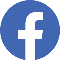 Suivez-nous sur Facebook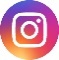 Suivez-nous sur Instagram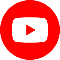 Suivez-nous sur YouTube